CURRICULUM VITAE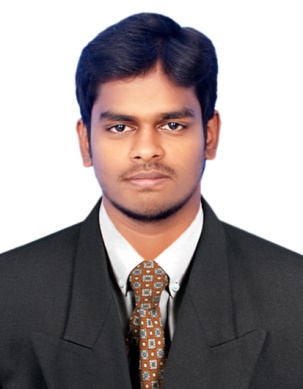 						 E-MAIL : pandiyan.375087@2freemail.com Seeking an opportunity to work as an engineer, to obtain and secure position that will enable me to use my organization skills as well as my ability to work well with people.		Done a project on the title WORKABILITY ANALYSIS OF MAGNESIUM HYBRID METAL MATRIX COMPOSITE WITH TIN AND B₄C.Completed Professional MEP Training Program from ACE INDIATraining Institute, Chennai.HVAC1)  Heat Load Calculation          2)  Equipment Selection	3)  Air Distribution System        4)  Ventilation & Exhaust System5)  Piping                                    6)  Static Pressure Calculations7)  Pump Selection                     8)  Air Conditioning ConceptsFIRE FIGHTING1)  Fire Sprinkler System            2)  Hydraulic Analysis3)  Fire Pumps                             4)  Design of fire Detection & Alarm SystemPLUMBING  1)  Supply Water System            2)  Drainage Water System       3)  Vent System                           4)  Storm Water ManagementCompany Name               :  A.R. construction, ChennaiDesignation                      :  MEP Engineer TraineeDuration                           :  One YearRoles and Responsibility       Prepared the project schedule.Installation of all MEP work.Preparation of work orders for the sub contractors.Co-ordinate with the contractors recording various company matters.Attending internal engineers meeting twice in a week.Ensure the availability of materials and human resources.Re-view and analyze the design drawing as for the site condition.Preparation of client report and breakdown price for BOQ.Conducting the QA/QC and consultant inspection.         						            AutoCAD            Microsoft office            Design            Quality	Participated in “AUTOMOBILE WORKSHOP , MECHATRONICS , INDUSTRIAL WELDING WORKSHOP AND CNC” at NIT Trichy.            Gender				:  Male            Date of Birth			:  19/08/1994            Marital status                          :  Single            Nationality		            :  India            Language known                    :  Tamil, English            Visit Entry Date                     :  02/11/2017            Visit Expiry Date                   :  29/01/2018I hereby declare that the information provided by me is true to the best of my knowledge and belief.Place :	Dubai							                   Yours TrulyDate  : 								                 [PANDIYAN]CAREER OBJECTIVEACADEMIC SUMMARYCourseInstitutionUniversity /BoardYear ofCompletionCGPA /Marks %B.E(Mechanical)MIET Engineering Collage,Trichy.Anna University201664.1HSCGovernment Higher Secondary School, Poonthottam.State Board201285.93SSLCGovernment Higher Secondary School, Poonthottam.State Board201085ACADEMIC PROJECTTECHNICAL QUALIFICATIONPROFESSIONAL EXPERIENCESOFTWARE PROFICIENCYAREA OF INTERESTEXTRA-CURRICULAR ACTIVITESPERSONAL INFORMATIONPASSSPORT & VISIT VISA DETAILSDECLARATION